Sbor Církve bratrské v Kolíně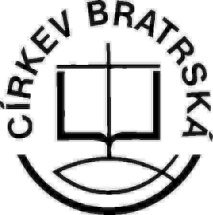 Královská cesta 226	telefon: 608 069 969280 00 Kolín	e-mail: kolin@cb.cz	http://cb.cz/kolin	IČ: 26520168	č. ú. 2700159038/20109.4.2013Dear brother Bishop, Greetings and apologies for such a late reaction to your informational letter about  the ministry of Zdeněk and Katka Uhlikovi. I have known brother Zdeněk for many years, his wife Katka I met for the first time during their visit and service in our congregation. Their ministry was contributional to our congregation and for me personally also. They served us during two Sunday services and during a Saturday meeting organized for the group of the interested that gathered in the facilities of the Word of Life Church. On Sunday morning we have experienced a lively evangelistic word with the possibility to pray for those who were interested after the service. A number of men and women used this opportunity. The advantage was a privacy for everyone. Brother Uhlík with me prayed for men, Katka served to women, partially in co-operation with my wife. The result was blessed, two brothers gave their life to the Lord Jesus, another man confessed his sin and received encouragement to deal with the consequences of his sin. Many of the others were encouraged and blessed through the conversation and prayers to continue in the life of faith. Some of the sisters accepted encouragement through the service and prayers of sister Katka. Sister Katka served primarily in the evening worship. She talked about examples and experiences concerning the healing of body and soul of man. After this meeting we have also prayed with some of the participants. To your recommendation for funding we should note we have not yet become regular contributors, but the service of the beloved evangelists was supported in two amounts, five thousand Czech crowns in total.  We appreciate the fact that Uhlíkovi do the ministry of Word and healing with love for the Lord Jesus and for the people they serve. They lead people to know their Savior and to follow Him.  We love to remember them in our church. I look forward to the fact you support this married couple of evangelists and so enable them to do a blessed service for the Kingdom of God. With wish of God´s blessings,    Your brother in Lord Jesus Christ Jan Drahokoupil, preacher and administrator of the congregation CB Kolín. 